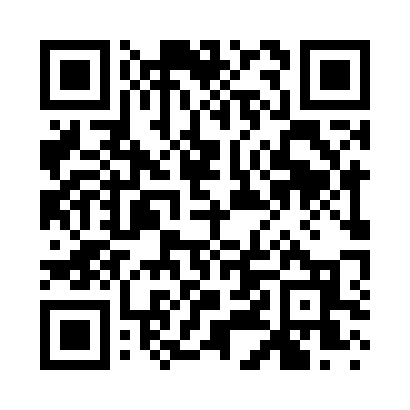 Prayer times for Port Elizabeth, New Jersey, USAMon 1 Jul 2024 - Wed 31 Jul 2024High Latitude Method: Angle Based RulePrayer Calculation Method: Islamic Society of North AmericaAsar Calculation Method: ShafiPrayer times provided by https://www.salahtimes.comDateDayFajrSunriseDhuhrAsrMaghribIsha1Mon4:025:371:045:018:3010:052Tue4:035:381:045:018:3010:053Wed4:045:381:045:018:3010:054Thu4:045:391:055:018:3010:045Fri4:055:391:055:018:3010:046Sat4:065:401:055:018:2910:037Sun4:075:411:055:028:2910:038Mon4:085:411:055:028:2910:029Tue4:095:421:055:028:2810:0210Wed4:105:431:055:028:2810:0111Thu4:105:431:065:028:2810:0012Fri4:115:441:065:028:279:5913Sat4:125:451:065:028:279:5914Sun4:135:451:065:028:269:5815Mon4:145:461:065:028:259:5716Tue4:165:471:065:028:259:5617Wed4:175:481:065:028:249:5518Thu4:185:491:065:028:249:5419Fri4:195:491:065:018:239:5320Sat4:205:501:065:018:229:5221Sun4:215:511:065:018:219:5122Mon4:225:521:065:018:219:5023Tue4:235:531:065:018:209:4924Wed4:255:531:065:018:199:4825Thu4:265:541:065:008:189:4626Fri4:275:551:065:008:179:4527Sat4:285:561:065:008:169:4428Sun4:305:571:065:008:159:4329Mon4:315:581:065:008:159:4130Tue4:325:591:064:598:149:4031Wed4:336:001:064:598:139:39